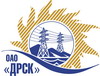 Открытое акционерное общество«Дальневосточная распределительная сетевая  компания»Протокол процедуры вскрытия поступивших конвертов с предложениями участников закупки № 478420 (ЭТП)город БлаговещенскСПОСОБ И ПРЕДМЕТ ЗАКУПКИ:Открытый запрос цен на право заключения договора поставки: «Запчасти к силовым выключателям» для нужд филиалов ОАО «ДРСК» «Амурские ЭС», «Приморские ЭС».ПРИСУТСТВОВАЛИ:Постоянно действующая Закупочная комиссия 2-го уровня ОТМЕТИЛИ:В ходе проведения запроса цен было получено 7 предложений, конверты с которыми были размещены в электронном виде на Торговой площадке Системы www.b2b-energo.ru.Вскрытие конвертов было осуществлено в электронном сейфе организатора запроса цен на Торговой площадке Системы www.b2b-energo.ru автоматически.Дата и время начала процедуры вскрытия конвертов с предложениями участников:15:07 13.03.2015Место проведения процедуры вскрытия конвертов с предложениями участников:Торговая площадка Системы www.b2b-energo.ruВ конвертах обнаружены предложения следующих участников запроса цен:Ответственный секретарь Закупочной комиссии 2 уровня                                      О.А. МоторинаТехнический секретарь Закупочной комиссии 2 уровня                                          Г.М. Терёшкина            № 305/МР-В13.03.2015№Наименование участника и его адресПредмет и общая цена заявки на участие в запросе цен1ООО "УЭТМ-Монтаж" (Россия, 620017, г. Екатеринбург, ул. Фронтовых бригад, 27)Предложение: на условиях лота, подано 12.03.2015 в 14:37
Цена: 679 000,00 руб. (цена без НДС)2ООО "Энергозапчасть" (Российская Федерация, 620142, г. Екатеринбург, ул. Щорса, 7)Предложение: На условиях лота, подано 12.03.2015 в 14:34
Цена: 680 000,00 руб. (цена без НДС)3ООО "АРТЕЛЬЭНЕРГО" (620017, Россия, Свердловская обл., г. Екатеринбург, ул. Фронтовых Бригад, д. 27)Предложение: на условиях запроса цен, подано 12.03.2015 в 11:04
Цена: 733 000,00 руб. (цена без НДС)4ООО "Энерготехсоюз" (620072, г. Екатеринбург, ул. Новгородцевой, 7-300.)Предложение: подано 12.03.2015 в 08:48
Цена: 869 324,40 руб. (цена без НДС)5ООО "ИЛИГАН" (620073, Россия, Свердловская обл., г. Екатеринбург, ул. Крестинского, д. 44, оф. 900)Предложение: подано 12.03.2015 в 09:55
Цена: 891 000,00 руб. (цена без НДС)6ЗАО "Энергоспецкомплект" (620075, Свердловская область, г. Екатеринбург, ул. Первомайская, 15, офис 702)Предложение: подано 12.03.2015 в 08:50
Цена: 945 625,00 руб. (цена без НДС)7ООО "ЭЛТА" (620014 г.Екатеринбург, ул.8Марта,18 стр.27, к.21)Предложение: Поставка на условиях лота, подано 12.03.2015 в 07:42
Цена: 1 230 000,00 руб. (цена без НДС)